Задание 1.Определить недостающие из сил RАВ, RВС, F  в равновесной механической системе, изображенной на схеме рисунка 1.Исходные данные приведены в таблице 1.1. Искомые силы представлены знаком вопроса (?)Таблица 1.1Методические указания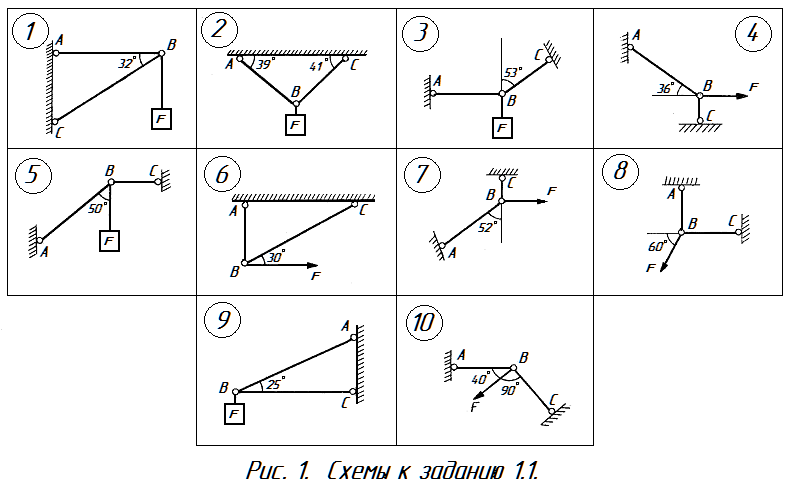 Номер схемы на рис. 1Номер схемы на рис. 1Номер схемы на рис. 1Номер схемы на рис. 1Номер схемы на рис. 1Номер схемы на рис. 1Номер схемы на рис. 1Номер схемы на рис. 1Номер схемы на рис. 1Номер схемы на рис. 1Силы, кНСилы, кНСилы, кН12345678910FRАВRСВВариант заданияВариант заданияВариант заданияВариант заданияВариант заданияВариант заданияВариант заданияВариант заданияВариант заданияВариант заданияFRАВRСВ000102030405060708090,5??10111213141516171819?0,4?20212223242526272829??0,3303132333435363738390,6??40414243444546474849?0,5?50515253545556575859??0,4606162636465666768690,8??